ГБОУ Школа №1558 (К 4)Проект на тему:«Моя семья – моё богатство»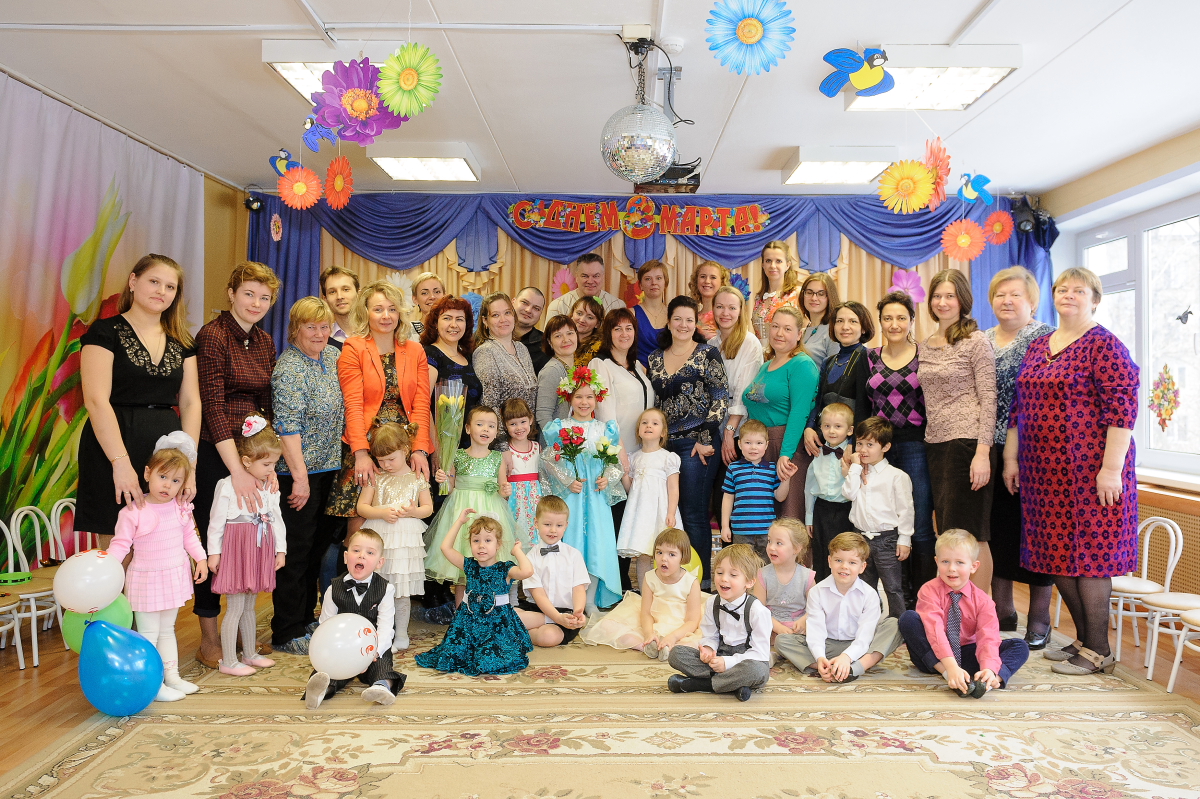 Руководители проекта:  Середа Ксения Сергеевна                                            Харитонова Ирина Александровна Москва - 2018Вид проекта: информационно-творческийТип проекта: групповой, краткосрочныйПродолжительность:  3 месяца (декабрь 2017- февраль 2018)Участники: дети подготовительной группы № 24, родители, воспитателиВозраст: 6-7 летПроблема: отсутствие у детей четких представлений о таких понятиях как «семья», «члены семьи», «родственники». Незнание истории своего рода и семьи.Актуальность проблемы: семья занимает центральное место в воспитании ребенка. Вот почему проблема сохранения семейных ценностей становится актуальной и определяется той огромной ролью, которая играет в развитии и формировании социально-нравственной культуры ребенка. Именно семья может создать для ребенка атмосферу душевного комфорта, чувство защищенности, уверенности в себе, научить его правильно относиться к окружающим. Цель: формирование у детей понятия «семья» и повышение роли семейных ценностей в становлении личности ребенка.Задачи: Расширить представления о своей семье, родственных отношениях, семейных традициях;Познакомить детей с понятием «генеалогическое древо»;Обогащать детско-родительские отношения опытом совместной творческой деятельности;Воспитывать уважение к старшим, заботливое отношение к близким.Ожидаемый результат: За время реализации проекта мы планируем повысить педагогическую культуру родителей, их взаимодействие с детьми, установить с ними доверительные и партнерские отношения, повысить уровень знаний детей о семье, о родственных отношениях, о семейных традициях. Дети будут знать и уметь рассказывать про историю своей семьи.  Этапы работы над проектом:I этап – ПодготовительныйВыявление первоначальных знаний детей о семье (беседы с детьми; приложение 1);Анкетирование родителей (приложение 2);Поиск и оформление информации для родителей по теме проекта (консультации для родителей на темы «Семья глазами ребенка», «Влияние семьи на развитие ребенка», «Семейные традиции», «Генеалогическое древо», «Моя семья – что может быть дороже?»; приложение 3);Подбор наглядно-дидактических пособий, игр, демонстрационного материала художественной литературы;Привлечение родителей к созданию необходимых условий для реализации проекта. II этап  - ОсновнойПроект был реализован через различные виды деятельности и образовательные области: познавательное развитие, социально-коммуникативное развитие, художественно-эстетическое развитие, речевое развитие, физическое развитие, работа с родителями.        Была организована предметно-развивающая среда на тему «Моя семья» для игровой деятельности детей. Проведение бесед с детьми на темы: «Кто такие родные, друзья, соседи»;«Любимый отдых членов семьи»;«На кого ты хочешь быть похож»;«Наш домашний праздник»;«Традиции нашей семьи»;«Выходной день с мамой и папой»;«Мои бабушка и дедушка»;«Кто рядом с нами в детском саду».Показ сюжетных картин на темы: «Моя семья»;«У мамы День рождения»;«Папин праздник»;«Мы в детском саду тоже одна семья». 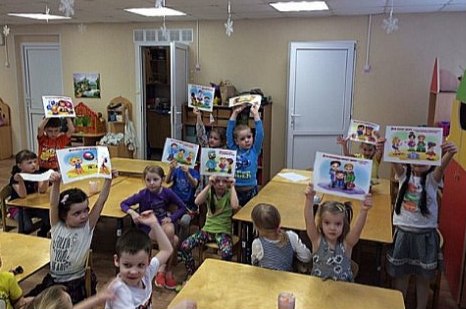 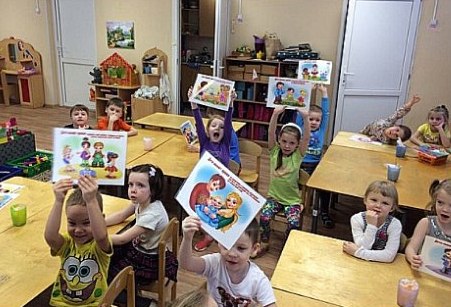 Чтение художественной литературы:«Если был бы я девчонкой» Э. Успенский;«Посидим в тишине» Е. Благинина;«Стихи о семье» А. Барто, С. Маршак;«Веселая семейка» Н. Носов;«Цветик-Семицветик» В. Катаев;«Сказка об умном мышонке» С. Маршак;«Гуси-лебеди», «Репка» Чтение пословиц и поговорок, загадки на темы:«Семья», «Родной дом», «Детский сад» и т.д. (приложение 4)Составление рассказов на темы:«Мои мама, папа, бабушка, дедушка, сестра, брат»;«Как мы отдыхаем всей семьёй»;«Кем я хочу быть»;«Мой лучший друг»;«Моя комната»;«Чем я люблю заниматься в детском саду».Организация и проведение речевых игр:«Назови ласково», «Маленькие помощники», «Кто младше? Кто старше?» (приложение 5)Пальчиковые игры, физкультминутки, подвижные игры:«Дружная семейка», «Братцы», «Дом», «Бегите к маме», «Кто живет у нас в квартире?» (приложение 6) Проведение НОД по рисованию на тему «Наша дружная семья» 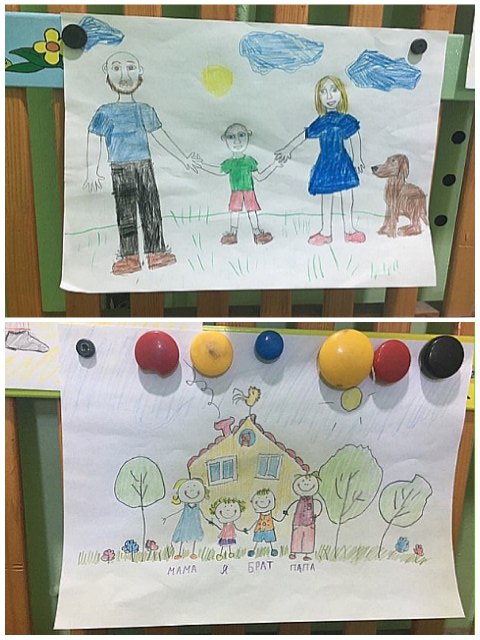 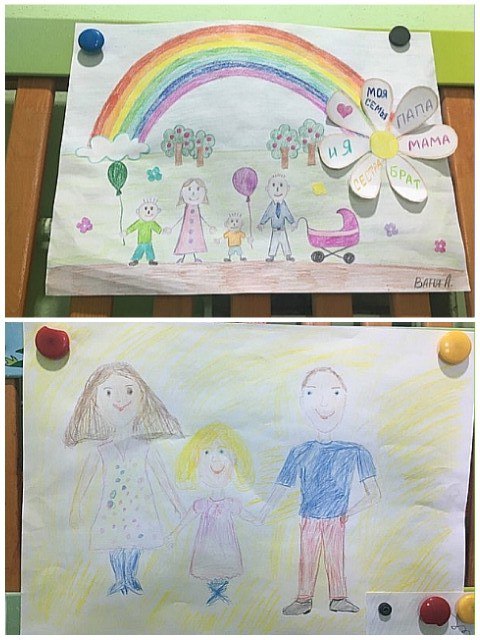 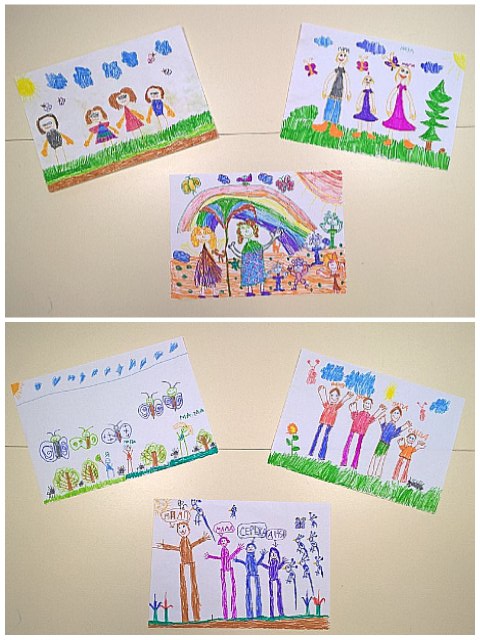 Проведение НОД по аппликации «Моя семья», «Дом моей мечты» 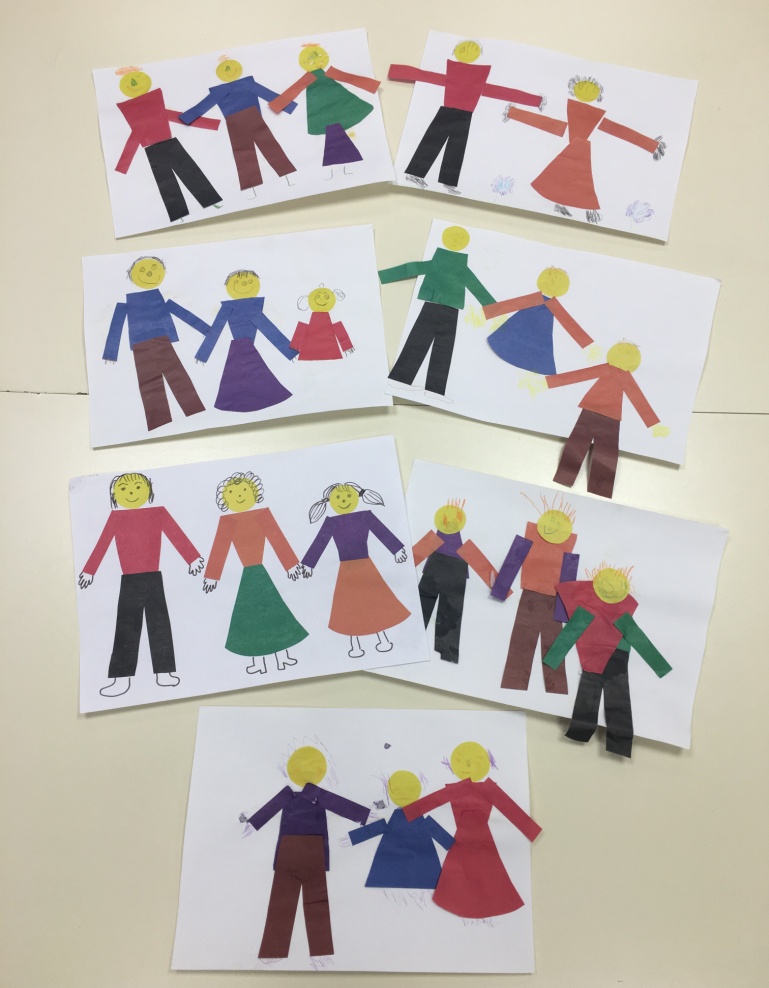 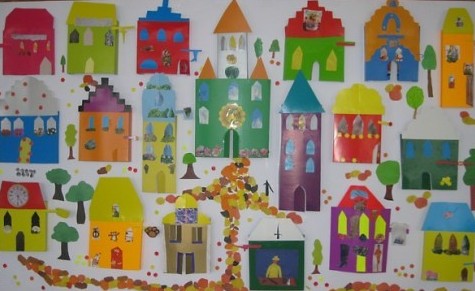 Прослушивание детских песен:«Улыбка», «Песенка мамонтенка», «Колыбельная медведицы» из м/ф «Умка»Просматривание мультфильмов:«Мама для мамонтенка», «День рождения бабушки», «Цветик-Семицветик», «Гуси-лебеди», «Репка»Настольная игра «Чей малыш?»Дидактическая игра, изготовленная руками родителей и детей «Моя семья» 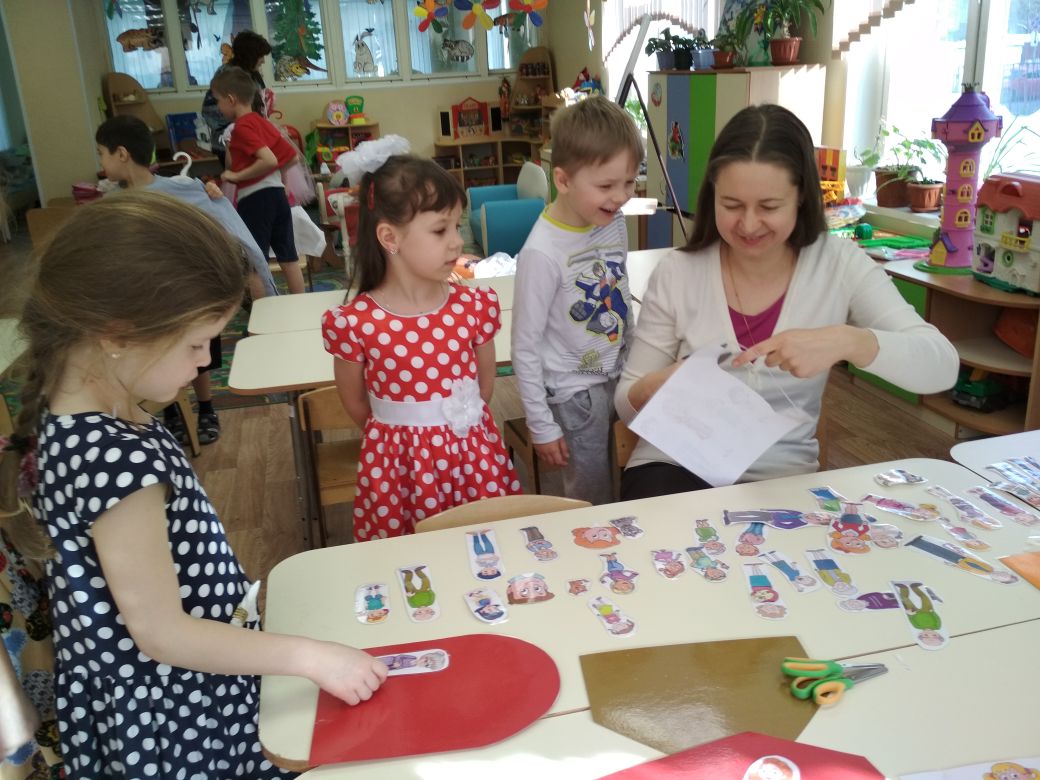 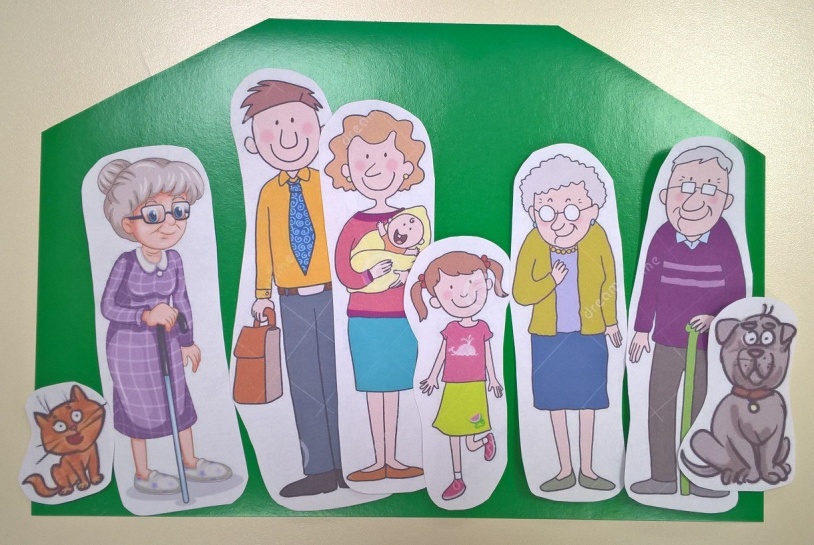 Пальчиковый театр, изготовленный руками родителей «Моя дружная семья» 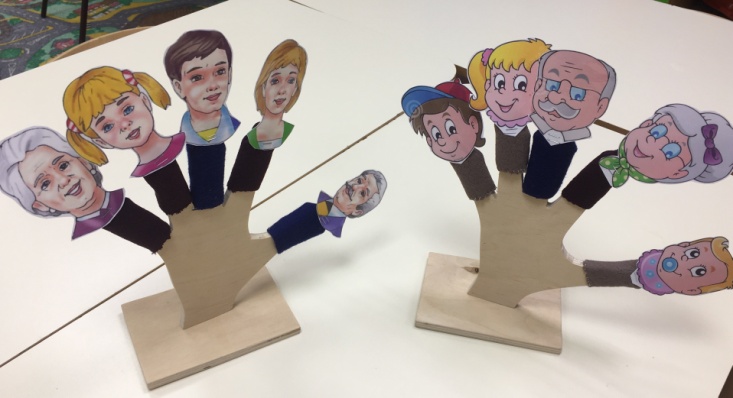 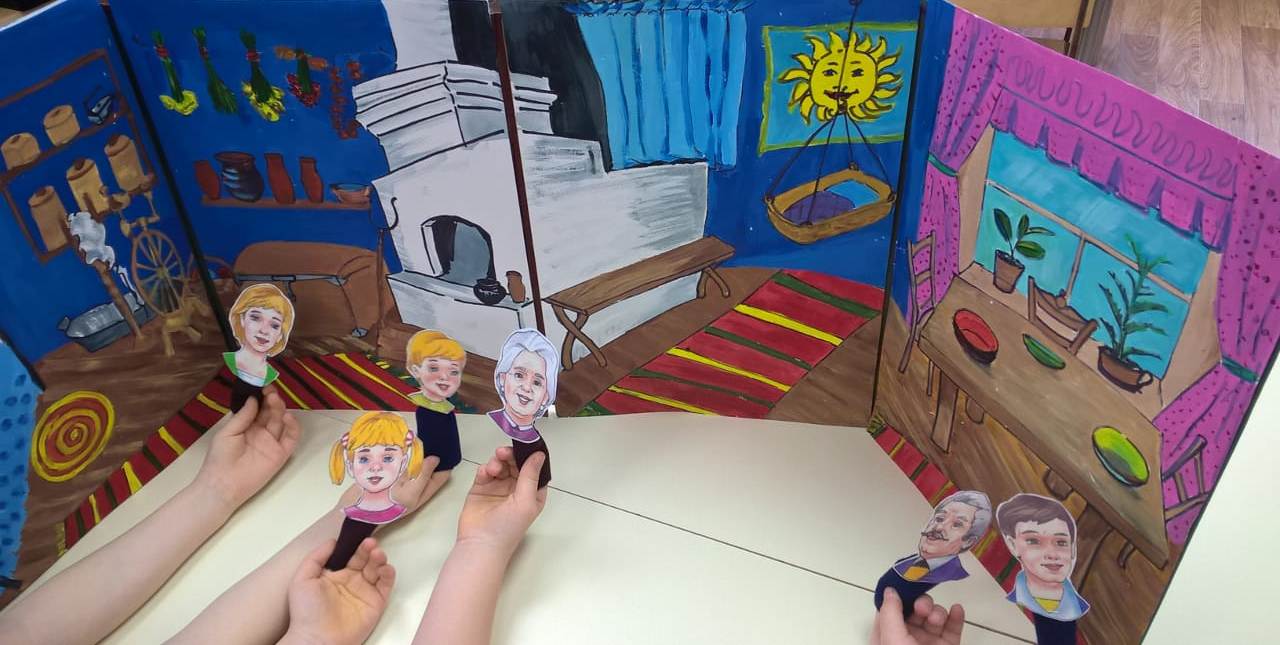 Составление с семьей генеалогического древа 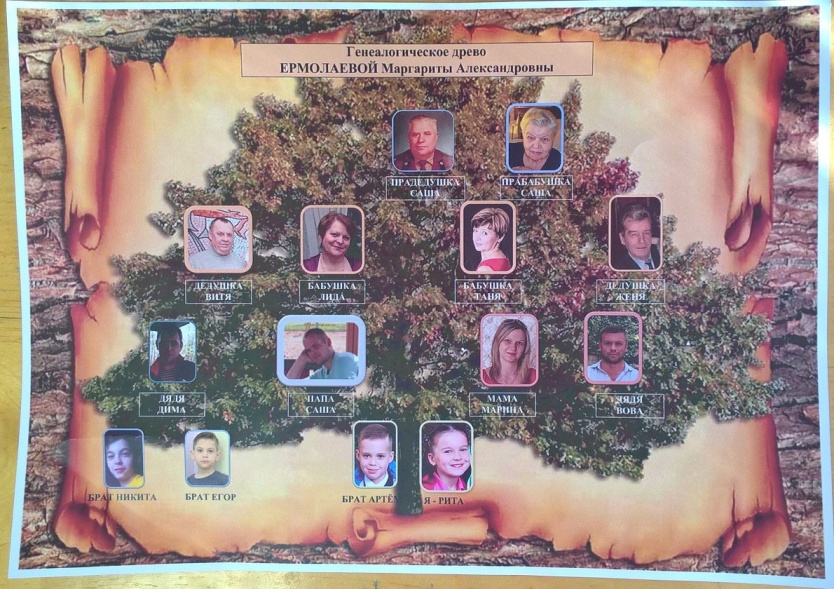 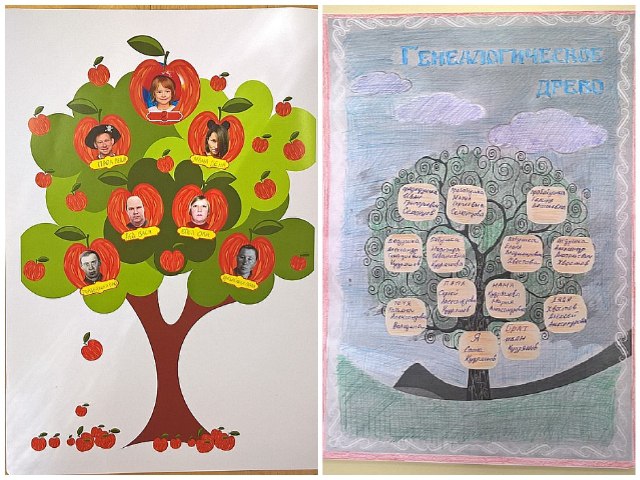  Театрализованно-игровая деятельность по мотивам русской народной сказки «Гуси-лебеди»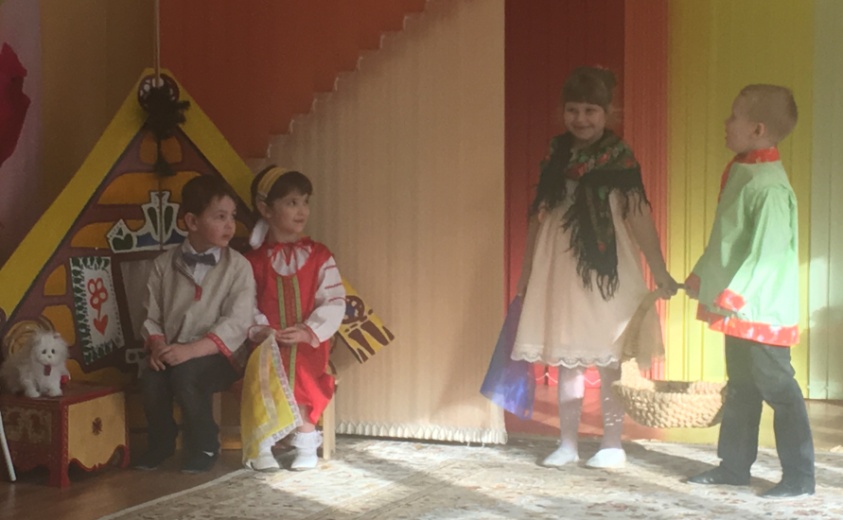 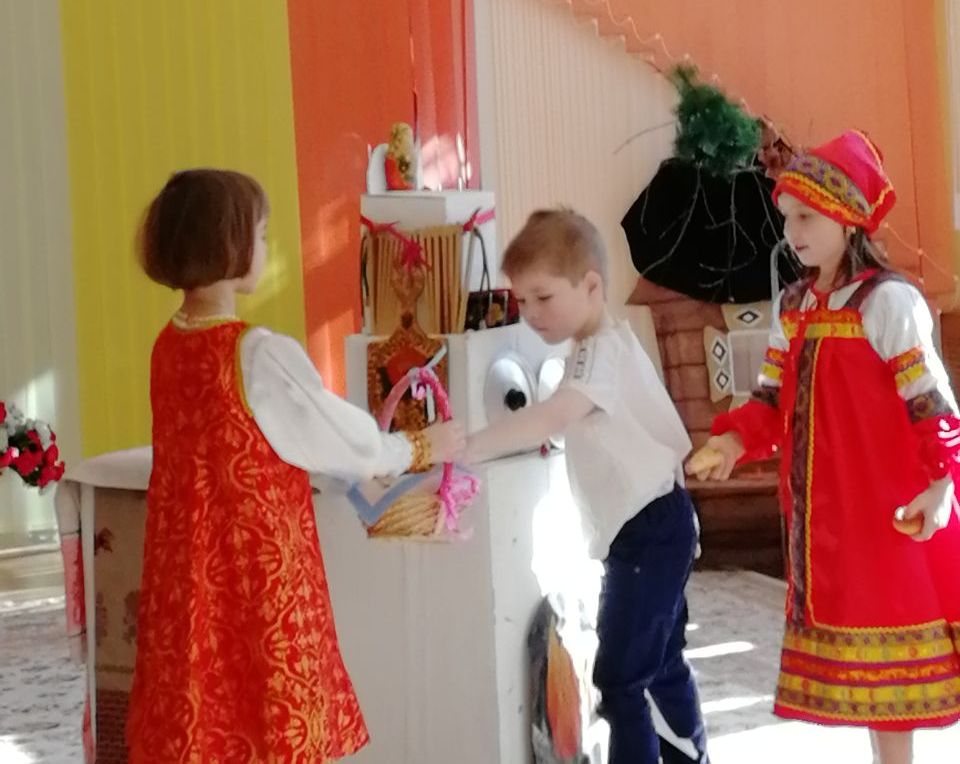 Изготовление фотоплаката на тему «Мамы и их звездочки» 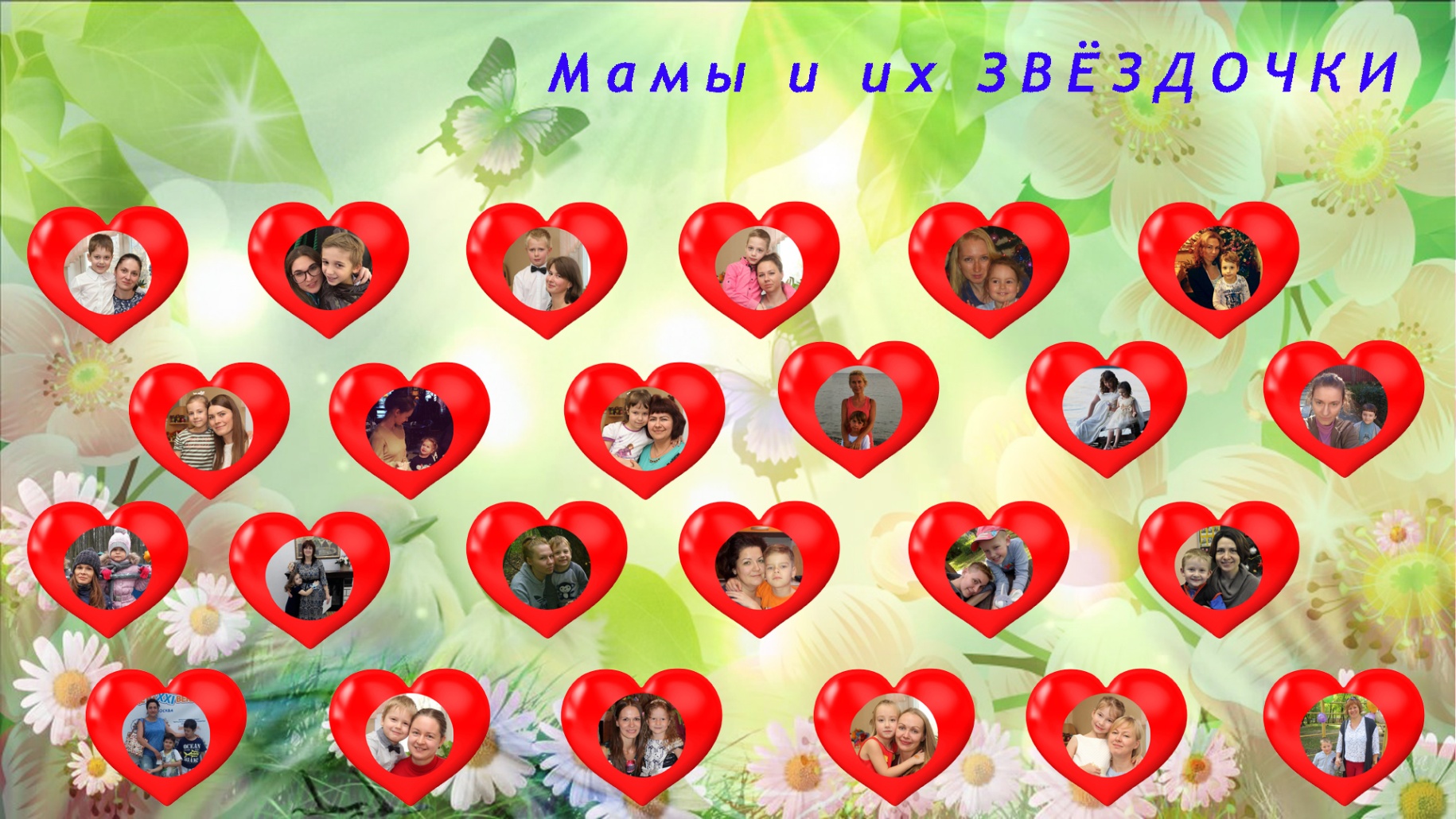 Сюжетно-ролевые игры: «Дочки-матери», «Мама ведет меня в парикмахерскую», «День рождения – мой любимый праздник», «Магазин» 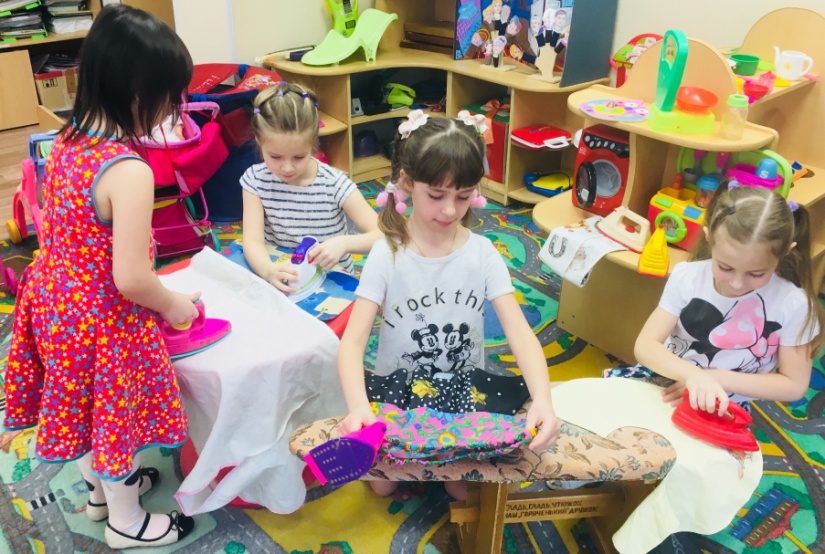 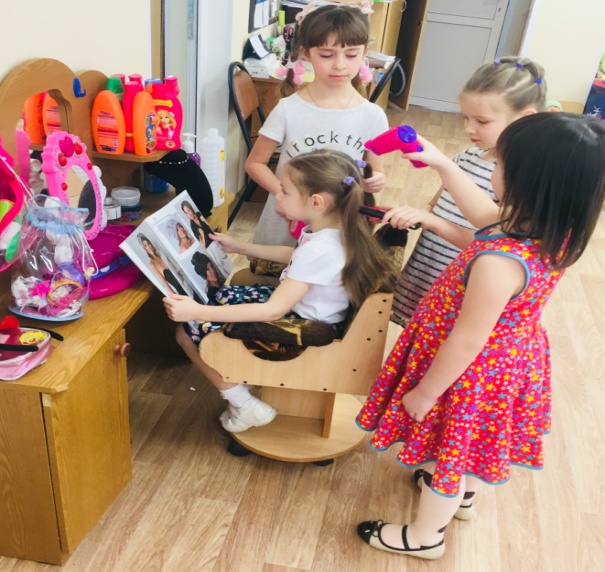 Составление фотоальбома на тему «Моя семья – моё богатство» 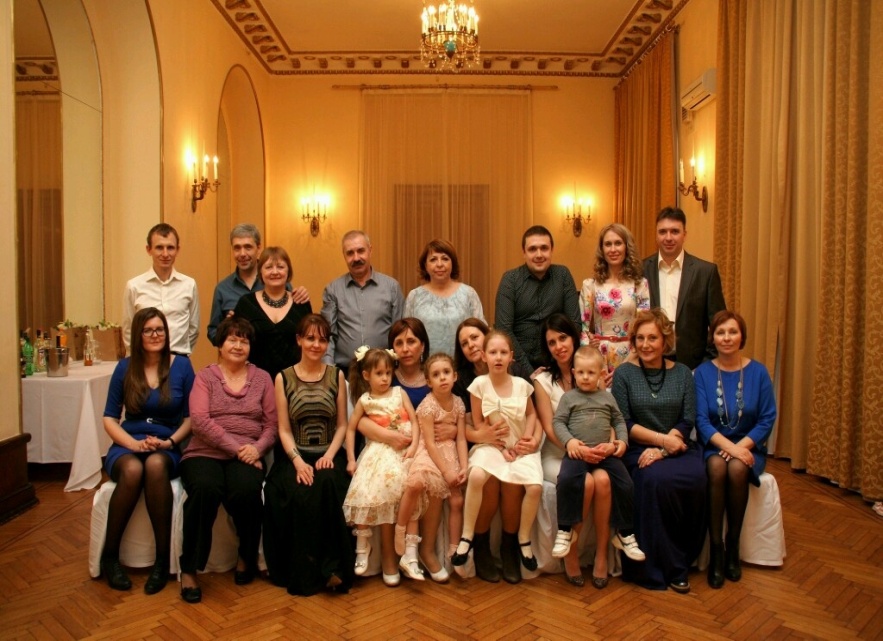 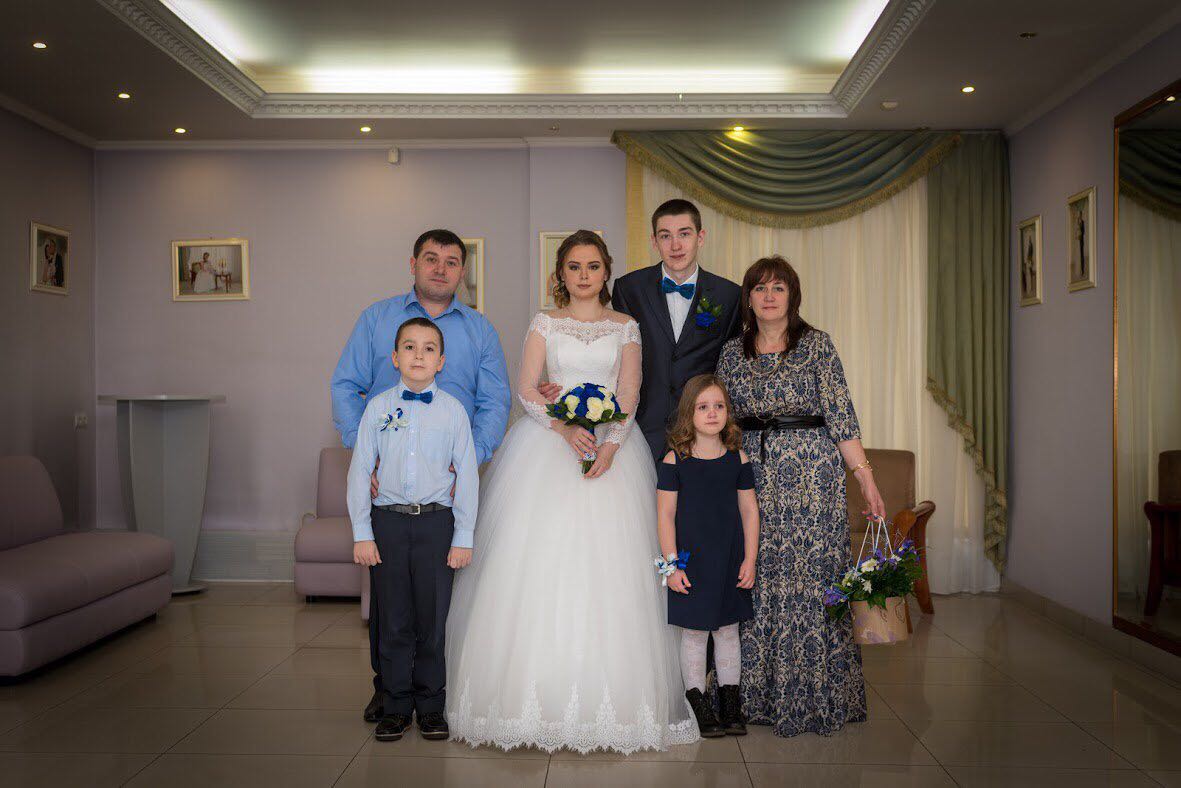 III этап -  ЗаключительныйВ конце нашего проекта была создана выставка всех детских работ (рисунки, аппликация, генеалогическое древо, плакат «Мамы и их звездочки», фотоальбом).В рамках проекта было проведено много бесед о семье, мы читали, заучивали стихи, отгадывали загадки, играли, рисовали. Всё творчество детей было посвящено родителям.Формирование понятия «семья» проходило по всем видам детской деятельности. Дети с удовольствием принимали участие в реализации проекта, уровень знаний детей о семье значительно повысился, дети узнали больше о своей семье, о членах семьи, традициях, что подтверждают результаты бесед с  детьми на заключительном этапе нашего проекта. 